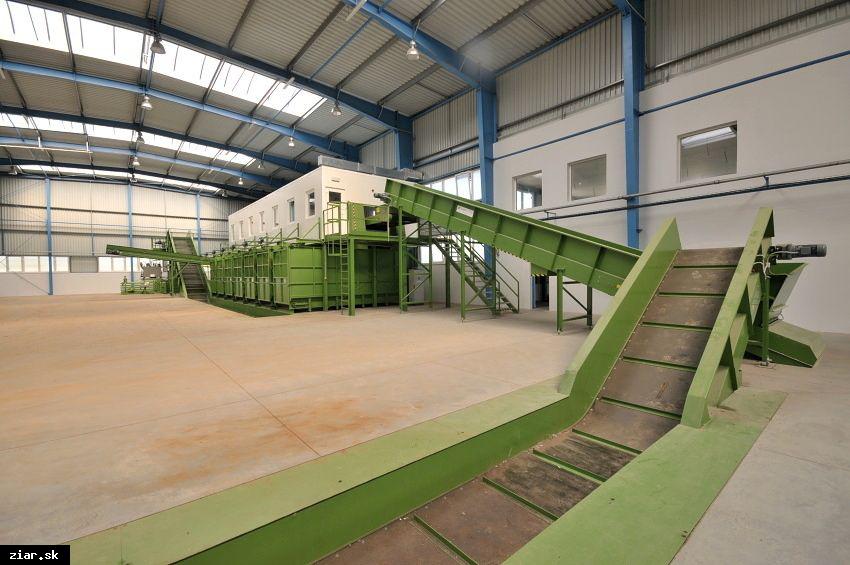 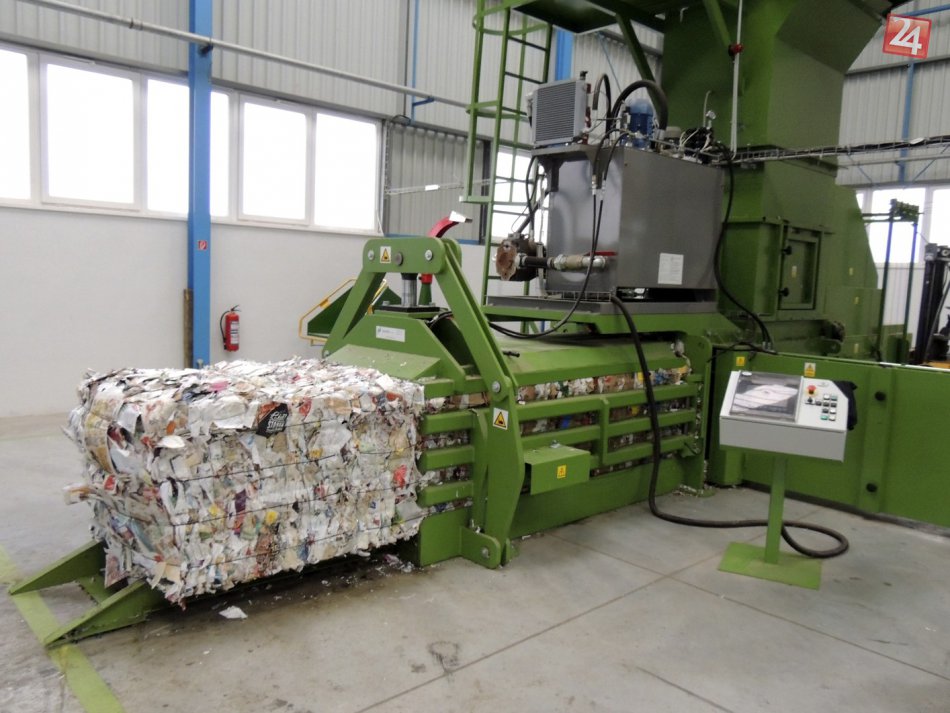 EXKURZIA V CENTRE ZHODNOCOVANIA ODPADOV Popis podujatia: Oboznámenie  žiakov s komplexne prepracovaným systémom odpadového hospodárstva, ktoré tvoria 4 technologické celky: mechanická úprava odpadov, bioplynová stanica, gasifikačná jednotka a dotrieďovacie zariadenie. Exkurzia má priblížiť dostupné prevádzky závodu na spracovanie, úpravu komunálneho odpadu. Na exkurzii bude prítomný vedúci CZO Ing. Ján Vinarčík, ktorý počas exkurzie zabezpečí odborný výklad.Organizátor a spolupráca: Centrum voľného času Žiar nad Hronom, mesto Žiar nad Hronom – oddelenie odpadového hospodárstvaTermín exkurzie: 30. apríl 2019 (utorok)Cieľová skupina: žiaci 9. ročníka ZŠKontakt: Mária Lancková, prirodovedacvczh@gmail.com, 0905 295556Harmonogram exkurzie:08:00 zraz na parkovisku pri škole a následne nástup08:15 – 8:30 cesta autobusom k CZO 8:30 – 9:45 exkurzia v CZO spojená s exkurziou na skládke odpadov v Horných Opatovciach9:45 – 10:00 cesta autobusom napäťPoplatky: 60 eur/45 miestny bus (cena za bus sa prerozdelí celkovým počtom prítomných žiakov).